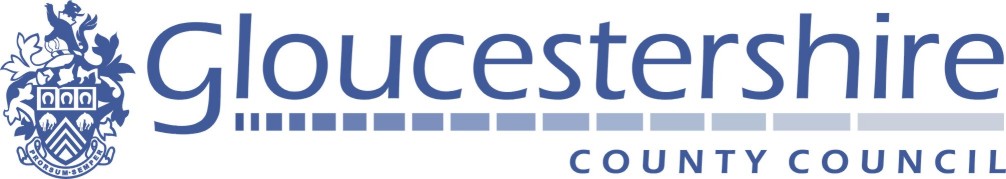 Invitation to Tender (ITT) for School Meals and Shire Hall Catering Services Framework Agreement Document 1 – ITT Contents      This invitation to tender (“ITT”) comprises of the following set of documents:         List of documents that make up this ITT         Service Introduction 3a.         Specification – School Meals3b.         Specification – Shire Hall Catering Services4.           Instructions for Providers5.           Provider Evaluation5a.         Financial and Economic Standing6.           Standard Selection Questionnaire (SSQ)7a          Tender Submission (Quality Response) School Meals7b.         Tender Submission (Quality Response) Shire Hall Catering Services7c.         Social Value Response7d.         ICT Questionnaire8a.         Pricing Schedules – School Meals Primary8b.         Pricing Schedules – School Meals Secondary      8c.          Pricing Schedules – Shire Hall Catering       9a.          Certificates and Declaration – School Meals      9b.          Certificates and Declaration – Shire Hall Catering Services10.          Submission Checklist11.          Framework Agreement12.          Call-Off Terms and Conditions – School Meals13.          Call-Off Terms and Conditions – Shire Hall Catering Services14.          Appendix A – TUPE Confidentiality Agreement15.          Appendix B – Economic and Financial Standing - Methodology16.          Appendix C – School Meals Evaluation Criteria 17.          Appendix D – Shire Hall Evaluation Criteria 18.          Appendix 1 – School Meals School Profiles19.          Appendix 2 – School Meals KPIs Primary and Special20.          Appendix 3 – School Meals KPIs Secondary21.          Appendix 4 – School Meals Management Information22.          Appendix 5 – Catering Equipment Inventory23.          Appendix 6 – Methodology for Monitoring24.          Appendix 1a – Shire Hall Pre-COVID Sales25.          Appendix 2a – Shire Hall KPIs26.          GCC Site Visits Lot 1 School Meals27.          GCC Site Visits Lot 2 Shire Hall Catering Services28.          Site Visit Agenda